Mitgliedsformular TC ASKÖ Maxglan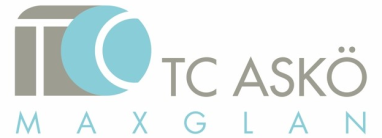 Die Mitgliedschaft gilt für die Sommersaison, zudem berechtigt sie (auch im Winter) zu Last-Minute-Hallenreservierungen. Der Austritt kann nur zum 30.04. des jeweiligen Kalenderjahres erfolgen. Er muss dem Vorstand mindestens einen Monat zuvor schriftlich mitgeteilt werden. Erfolgt die Anzeige verspätet, ist sie zum nächsten Austrittstermin wirksam. Maßgeblich ist das Postaufgabe-Datum. Details findet man in den Statuten des Vereins auf der Homepage. Mit dem ausgefüllten Formular stimmt das Mitglied zu, dass die Daten vom Verein vertraulich zu internen Zwecken verwendet werden dürfen und, falls noch vorhanden, eine Registrierung beim STV (Salzburger Tennisverband) erfolgt. Ist eine Verwendung der Daten nicht gewünscht, bitte um Info per Mail.Neu-Mitglied:Herrn/Frau:Name:Titel:Staatsbürgerschaft:Geb.-Datum:STV-Lizenznummer:ITN-Spielstärke (ca.):Straße:PLZ/Ort:Telefon Festnetz:Telefon Mobil:E-Mail:Eltern (bei U15/U19):Ich möchte Mitglied des TC Maxglan werden und entscheide mich für folgende Mitgliedschaft:Ich möchte Mitglied des TC Maxglan werden und entscheide mich für folgende Mitgliedschaft:Ich möchte Mitglied des TC Maxglan werden und entscheide mich für folgende Mitgliedschaft:Ich möchte Mitglied des TC Maxglan werden und entscheide mich für folgende Mitgliedschaft:Ich möchte Mitglied des TC Maxglan werden und entscheide mich für folgende Mitgliedschaft:Ich möchte Mitglied des TC Maxglan werden und entscheide mich für folgende Mitgliedschaft:Ich möchte Mitglied des TC Maxglan werden und entscheide mich für folgende Mitgliedschaft:Ich möchte Mitglied des TC Maxglan werden und entscheide mich für folgende Mitgliedschaft:Ich möchte Mitglied des TC Maxglan werden und entscheide mich für folgende Mitgliedschaft:Ich möchte Mitglied des TC Maxglan werden und entscheide mich für folgende Mitgliedschaft:Ich möchte Mitglied des TC Maxglan werden und entscheide mich für folgende Mitgliedschaft:Ich möchte Mitglied des TC Maxglan werden und entscheide mich für folgende Mitgliedschaft:Ich möchte Mitglied des TC Maxglan werden und entscheide mich für folgende Mitgliedschaft:Ich möchte Mitglied des TC Maxglan werden und entscheide mich für folgende Mitgliedschaft:Ich möchte Mitglied des TC Maxglan werden und entscheide mich für folgende Mitgliedschaft:Ich möchte Mitglied des TC Maxglan werden und entscheide mich für folgende Mitgliedschaft:Ich möchte Mitglied des TC Maxglan werden und entscheide mich für folgende Mitgliedschaft:Ich möchte Mitglied des TC Maxglan werden und entscheide mich für folgende Mitgliedschaft:Art der MitgliedschaftArt der MitgliedschaftArt der MitgliedschaftArt der MitgliedschaftAbMaiAbMaiAbJuliAbJuliAbAug.AbAug.AbAug.AbOkt.Ankr-euzenAnkr-euzenAnkr-euzenAnkr-euzenAb MonatAb MonatJahresmitgliedschaftJahresmitgliedschaftJahresmitgliedschaftJahresmitgliedschaft€ 180,–€ 180,–€ 130,–€ 130,–€ 100,–€ 100,–€ 100,––60+ Seniorenmitgliedschaft 60+ Seniorenmitgliedschaft 60+ Seniorenmitgliedschaft 60+ Seniorenmitgliedschaft € 150,–€ 150,–€ 105,–€ 105,–€  85,–€  85,–€  85,––Teilzeitmitgliedschaft                              (MO-FR bis 15:30, SA-SO ganztags)Teilzeitmitgliedschaft                              (MO-FR bis 15:30, SA-SO ganztags)Teilzeitmitgliedschaft                              (MO-FR bis 15:30, SA-SO ganztags)Teilzeitmitgliedschaft                              (MO-FR bis 15:30, SA-SO ganztags)€ 125,–€ 125,–€  90,–€  90,–€  75,–€  75,–€  75,––U26 Ermäßigte Mitgliedschaft             (Schüler/innen, Studierende, Zivil-       und Präsenzdiener, Lehrlinge)U26 Ermäßigte Mitgliedschaft             (Schüler/innen, Studierende, Zivil-       und Präsenzdiener, Lehrlinge)U26 Ermäßigte Mitgliedschaft             (Schüler/innen, Studierende, Zivil-       und Präsenzdiener, Lehrlinge)U26 Ermäßigte Mitgliedschaft             (Schüler/innen, Studierende, Zivil-       und Präsenzdiener, Lehrlinge)€ 125,–€ 125,–€  90,–€  90,–€  75,–€  75,–€  75,––U19 JugendmitgliedschaftU19 JugendmitgliedschaftU19 JugendmitgliedschaftU19 Jugendmitgliedschaft€ 70,–€ 70,–€ 70,–€ 70,–€ 70,–€ 70,–€ 70,––U15 Jugendmitgliedschaft SommerU15 Jugendmitgliedschaft SommerU15 Jugendmitgliedschaft SommerU15 Jugendmitgliedschaft Sommer€ 50,–€ 50,–€ 50,–€ 50,–€ 50,–€ 50,–€ 50,––U15 Unkostenbeitrag WinterU15 Unkostenbeitrag WinterU15 Unkostenbeitrag WinterU15 Unkostenbeitrag Winter–––––––€ 50,-Partnerermäßigung €20, wenn beide    eine Sommermitgliedschaft besitzenPartnerermäßigung €20, wenn beide    eine Sommermitgliedschaft besitzenPartnerermäßigung €20, wenn beide    eine Sommermitgliedschaft besitzenPartnerermäßigung €20, wenn beide    eine Sommermitgliedschaft besitzen€ - 20,-€ - 20,-€ - 20,-€ - 20,-€ - 20,-€ - 20,-€ - 20,--Partner:Partner:Mitgliedsbeitrag bitte bist zum Start der Mitgliedschaft überweisen an u.a. Konto!Mitgliedsbeitrag bitte bist zum Start der Mitgliedschaft überweisen an u.a. Konto!Mitgliedsbeitrag bitte bist zum Start der Mitgliedschaft überweisen an u.a. Konto!Mitgliedsbeitrag bitte bist zum Start der Mitgliedschaft überweisen an u.a. Konto!Mitgliedsbeitrag bitte bist zum Start der Mitgliedschaft überweisen an u.a. Konto!Mitgliedsbeitrag bitte bist zum Start der Mitgliedschaft überweisen an u.a. Konto!Mitgliedsbeitrag bitte bist zum Start der Mitgliedschaft überweisen an u.a. Konto!Mitgliedsbeitrag bitte bist zum Start der Mitgliedschaft überweisen an u.a. Konto!Mitgliedsbeitrag bitte bist zum Start der Mitgliedschaft überweisen an u.a. Konto!Mitgliedsbeitrag bitte bist zum Start der Mitgliedschaft überweisen an u.a. Konto!Mitgliedsbeitrag bitte bist zum Start der Mitgliedschaft überweisen an u.a. Konto!Mitgliedsbeitrag bitte bist zum Start der Mitgliedschaft überweisen an u.a. Konto!Mitgliedsbeitrag bitte bist zum Start der Mitgliedschaft überweisen an u.a. Konto!Mitgliedsbeitrag bitte bist zum Start der Mitgliedschaft überweisen an u.a. Konto!Mitgliedsbeitrag bitte bist zum Start der Mitgliedschaft überweisen an u.a. Konto!Mitgliedsbeitrag bitte bist zum Start der Mitgliedschaft überweisen an u.a. Konto!Mitgliedsbeitrag bitte bist zum Start der Mitgliedschaft überweisen an u.a. Konto!Mitgliedsbeitrag bitte bist zum Start der Mitgliedschaft überweisen an u.a. Konto!Mitgliedsbeitrag bitte bist zum Start der Mitgliedschaft überweisen an u.a. Konto!Sonstiges:Sonstiges:Sonstiges:Sonstiges:Sonstiges:AnkreuzenAnkreuzenAnkreuzenAnmerkungAnmerkungAnmerkungAnmerkungAnmerkungAnmerkungAnmerkungAnmerkungAnmerkungAnmerkungAnmerkungInteresse an STV-Meisterschaft:Interesse an STV-Meisterschaft:Interesse an STV-Meisterschaft:Interesse an STV-Meisterschaft:Interesse an STV-Meisterschaft:Interesse an STV-Hobbycup:Interesse an STV-Hobbycup:Interesse an STV-Hobbycup:Interesse an STV-Hobbycup:Interesse an STV-Hobbycup:DatumDatumDatumUnterschriftUnterschriftUnterschriftUnterschriftUnterschriftUnterschriftAusgefüllt von (bei U15/U19)Ausgefüllt von (bei U15/U19)Ausgefüllt von (bei U15/U19)Formular bitte an:Formular bitte an:Formular bitte an:PostPostPostMail Mail Mail Mail Mail Mail FaxFaxFaxFaxKontoKontoKontoTC ASKÖ MaxglanEichetstr. 29-31A-5020 Salzburgwww.tc-maxglan.atTC ASKÖ MaxglanEichetstr. 29-31A-5020 Salzburgwww.tc-maxglan.atTC ASKÖ MaxglanEichetstr. 29-31A-5020 Salzburgwww.tc-maxglan.attc-maxglan@gmx.attc-maxglan@gmx.attc-maxglan@gmx.attc-maxglan@gmx.attc-maxglan@gmx.attc-maxglan@gmx.at0662/85 102 2750662/85 102 2750662/85 102 2750662/85 102 275Raiffeisenkasse WalsBLZ: 35071 Kontonr.: 65565IBAN: AT95 3507 1000 0006 5565 BIC: RVSAAT2S071Raiffeisenkasse WalsBLZ: 35071 Kontonr.: 65565IBAN: AT95 3507 1000 0006 5565 BIC: RVSAAT2S071Raiffeisenkasse WalsBLZ: 35071 Kontonr.: 65565IBAN: AT95 3507 1000 0006 5565 BIC: RVSAAT2S071